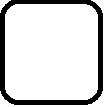 Личная информация                                                        Контакты 
 Личная информация 
Опыт работы
Образование 
Дополнительная информация Согласие субъекта персональных данных на обработку его персональных данныхДиректору ГАПОУ СО «Богдановичский политехникум»С.М. Звягинцевуот ___Большакова Даниила Денисовича  ______________________________________(ФИО обучающегося)Я, __________Большаков Даниил Денисович__________________________________________________________________________________________________________________ ,в соответствии со статьей 9 Федерального закона от 27 июля 2006 года N 152-ФЗ "О персональных данных"  даю согласие на обработку следующих сведений, составляющих мои персональные данные, а именно:фамилия, имя, отчество; дата и место рождения;номер телефона;адрес электронной почты;образовательное учреждение и его адрес;дополнительные сведения.Согласен на совершение оператором обработки персональных данных, указанных в данном документе, в том числе на сбор, анализ, запись,. Систематизацию, накопление, хранение, уточнение (обновление, изменение), извлечение, использование, распространение, обезличивание, блокирование, удаление, уничтожение персональных данных.В целях информационного обеспечения согласен на включение в общий доступ на сайте ГАПОУ СО «Богдановичский политехникум» в сети «Интернет».Согласен на публикацию резюме на официальном сайте ГАПОУ СО «Богдановичский политехникум» в сети «Интернет».Права и обязанности в области защиты персональных данных мне известны.  С юридическими последствиями автоматизированной обработки персональных данных ознакомлен(а).Подтверждаю, что с порядком отзыва согласия на обработку персональных данных в соответствии с п.5 ст. 21 ФЗ № 152 от 27.07.2006 г. «О персональных данных « ознакомлен(а). «18» ______июнь__________ 2020 г.Большаков_Даниил_ /_Денисович_________/    Большаков Даниил Денисович
            г.БогдановичЗанятость: ПолнаяГрафик работы: Полный деньГотовность к командировкам: нет 
Желаемая зарплата: 25 000Телефон: 89995699916
Электронная почта: daniil.bolshakov01@gmail.comГражданство: Российская Федерация 
Место проживания: г. Богданович 
Переезд: Возможен 
Образование: Среднее специальное 
Дата рождения: 7 мая 2001 (18 лет)
Пол: Мужской 
Семейное положение: ХолостПериод работы: марта 2019 - июнь 2019 (3 месяца) 
Должность: бухгалтер (практика)
Организация: Муниципальное унитарное предприятие «Тепловодоканал» Учебное заведение: Богдановичский политехникум 
Год окончания: 2020
 Факультет: Экономический 
Специальность: Экономика и бухгалтерский учет 
Форма обучения: ОчнаяИностранные языки: Любые с переводчиком и словарем 
Компьютерные навыки: Печать, сканирование, копирование документов, Интернет, Электронная почта, Microsoft Word, Microsoft Excel, Microsoft Power Point 
Наличие водительских прав (категории): отсутствуют
Служба в армии: имеется военный билет
Личные качества: Отсутствие вредных привычек, энергичность, самостоятельность, ответственность, коммуникабельность.